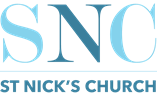 A very warm welcome
Sunday 24th July 2022What to Expect: Welcome - Chris FishlockSong - CornerstoneSong - There Is A HopeConfessionLord’s PrayerNotices & BreakPrayers - Phyllida StuartSong - He Will Hold Me FastReading - Christian ZündSermon - Matthew 6:19-24, Tom WrightSong - Be Thou My VisionFinal WordsChildren:  We’re committed to helping all ages know Jesus better so we run age-appropriate groups.  
Speak to a staff member or email Mikey: mikey@snca.co.uk Photography and Filming: Our service is being live streamed. You may feature if you’re in shot of the camera at the back. We may also take photos for our website and social media. Please speak to a steward if you would rather not feature.Notices1.  Welcome. Especially if you are new! Please fill in a contact card at the back to find out more from St Nick’s Church.2. Summer Small Groups - Join us on Wednesday evenings, 6.30pm for food, 7pm - 8pm for a short talk in Isaiah followed by discussion around tables. 
Great for regulars and newcomers alike - do invite anyone arriving in London. 3. Book of the summer.  If you’re heading on your holidays, why not grab a copy of the J.I. Packer’s classic Knowing God?  Who is it we worship? What is our God like? What does it look like to really know Him?  Just £6 for this summer (25% off). Copies available at the back.Talk Recordings & Info:    www.stnickschurch.org.uk   |  Spotify  ‘St Nick’s Church’Sermon on the Mount: On the best path in life (13)     Matthew 6:19-24   Page 811The Christian Worldview 1. It’s application 2. It’s obvious wisdom3. And why we need it Application Question: How does this change the way you think about money? 